АрхитектураПервобытнообщинный стройПервобытнообщинный стройПервобытнообщинный строй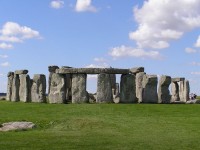 Стоунхендж - мегалитическое сооружение в графстве Уилтшир (Англия).130 км от Лондона в 13 км к северу от Солсбери.Прибл. XXX век до н. эКомплекс кольцевых и подковообразных земляных (меловых) и каменных конструкций с вертикально установленными по кругу камнями (кромлехами) весом до 50 тонн и упорядоченные ряды из крупных необработанных камней-обелисков (менгиров) на бескрайнем Карнакском поле.Др. мир. Стиль древнеегипетскийДр. мир. Стиль древнеегипетскийДр. мир. Стиль древнеегипетский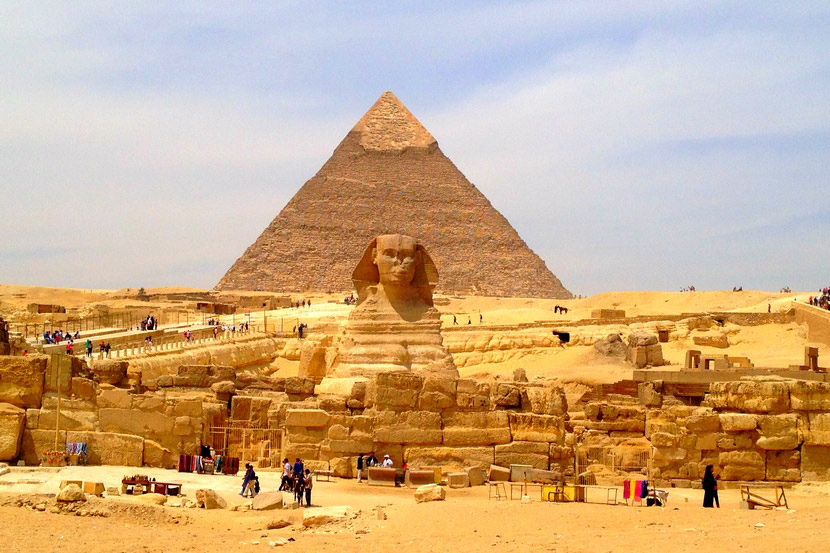 Др. Египет2600 год до н. э.Пирами́да Хеопса (Хуфу) Великая пирамида Гизы — крупнейшая из египетских пирамид, памятник архитектурного искусства Древнего Египта; единственное из «Семи чудес света», сохранившееся до наших дней, и самое древнее из них: её возраст оценивается примерно в 4500 лет.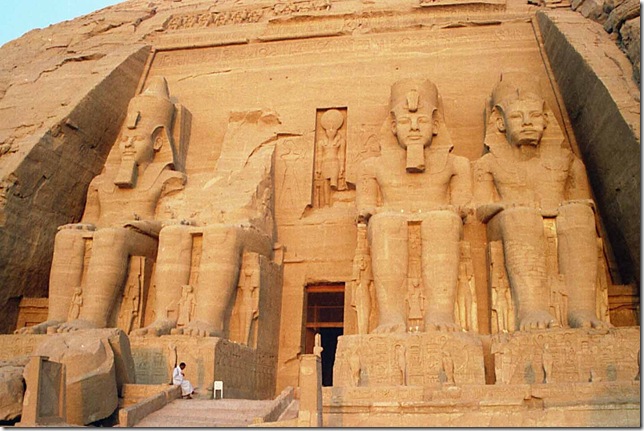 Др. ЕгипетХрам Абу-Симбела.Скальный храм13 век до нэСкала на западном берегу Нила, в которой высечены два знаменитых древнеегипетских храма  (Большой храм и Малый храм) во время правления Рамсеса II. Находится в Нубии, в 285 км южнее Асуана, близ современной египетско-суданской границы.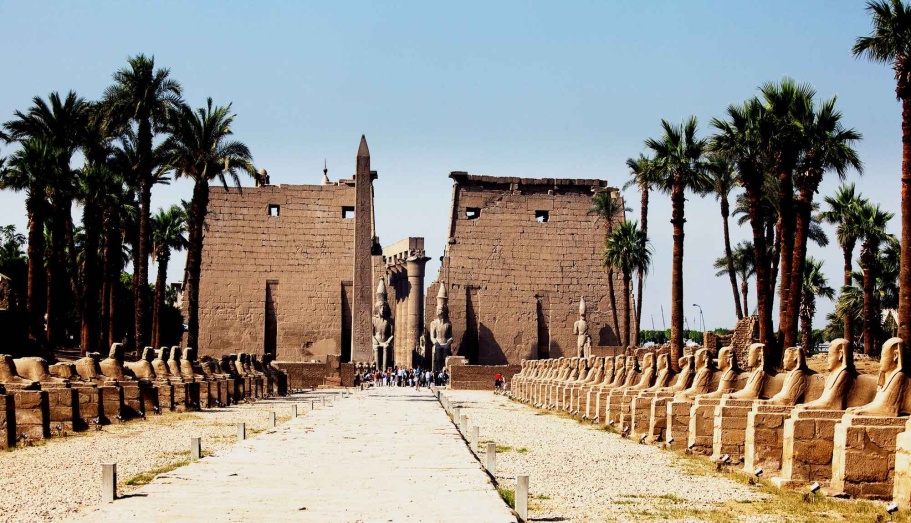 Карнакский храм. Аллея сфинксов.16 – 11 веков до н.э. Крупнейший храмовый комплекс Древнего Египта, включён в список Всемирного наследия ЮНЕСКО.Стиль - Античность. Др. Греция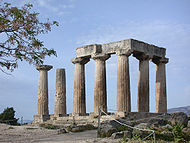 Храм Аполлона в Коринфе.Древняя ГрецияVI в. до н. э.                        Лучше всего сохранившимся памятником архаической дорики VI в. до н. э. в материковой Греции.Дорический периптер с числом колонн 6Х15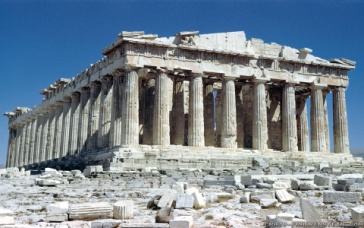 Парфенон, Афинский акрополь5 век до н.э.Древняя Греция, АфиныПосвящен богине Афине.Архитекторы Каллистрат и Иктин. Колонны дорического ордера.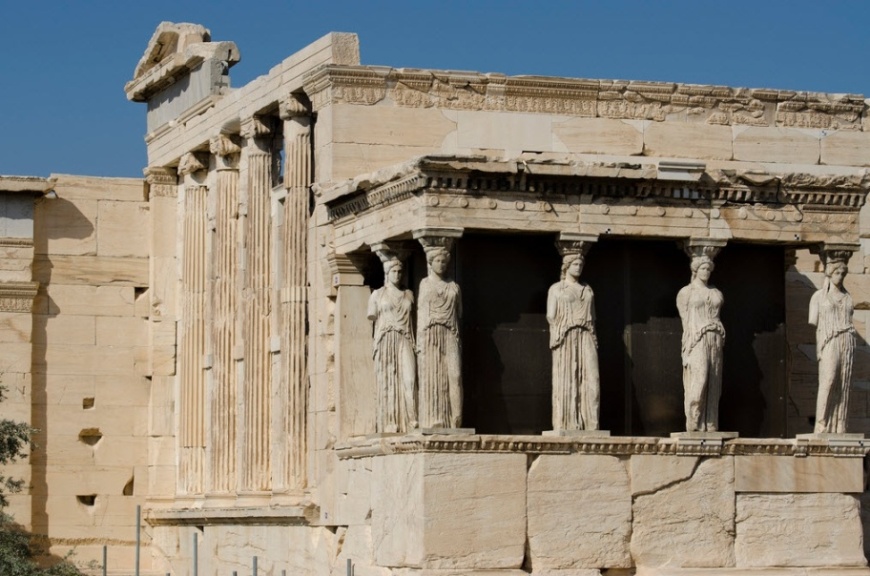 Др Греция, АфиныХрам Эрехтейон.5 в до нэРасположен в Акрополе.по проекту Филокла в 421 – 406 году до н. э.Архитектор	Мнесикл и Фидий. Лучше всего сохранился северный портик Пандросы.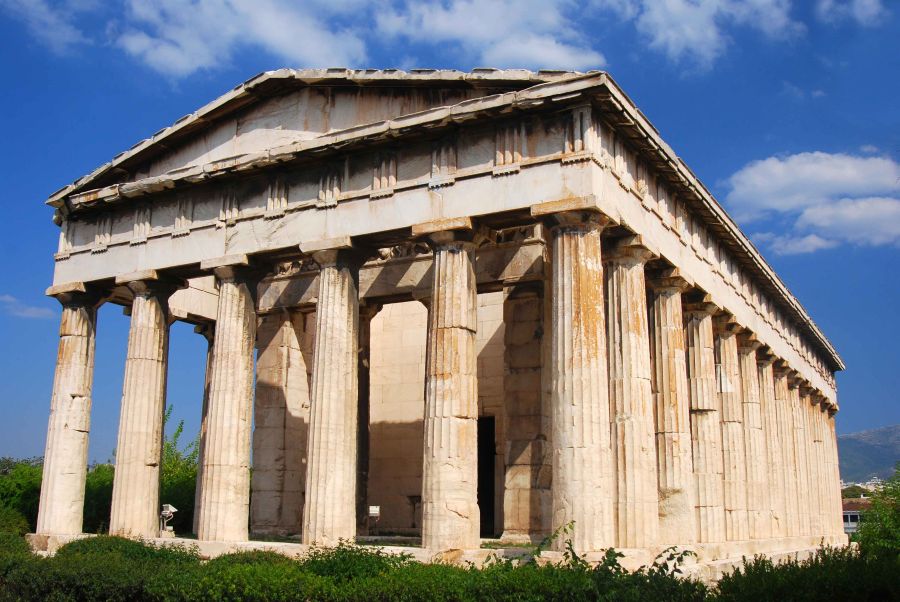 Др. Греция. АфиныХрам Гефеста5 в до нэ460 – 420 годах до н. эСвятилище представляет собой прямоугольное здание, со всех сторон его окружают колонны, высотой 5,88 м. Длина храма – 31,77 м, ширина – 13,6 м. 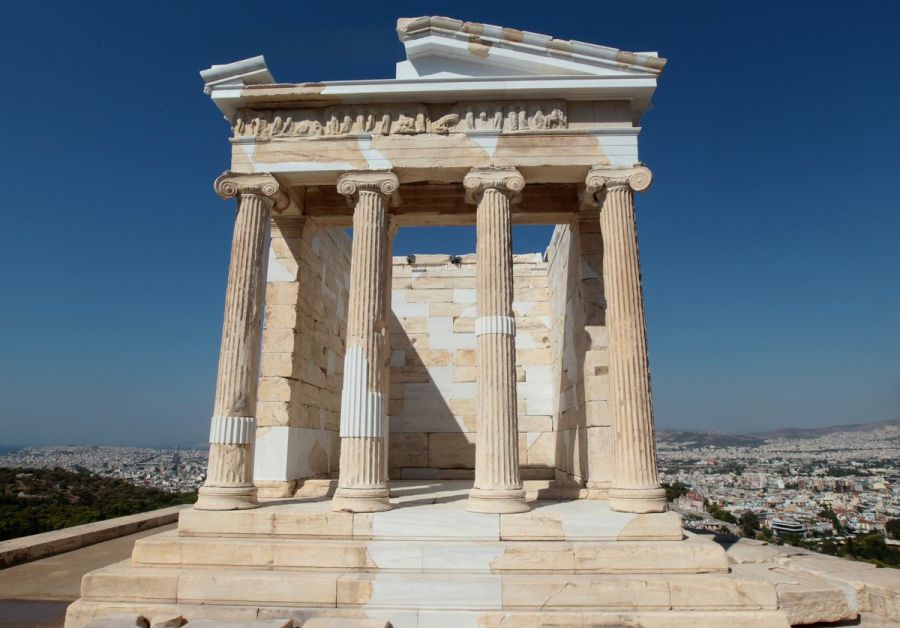 Др. Греция. АфиныХрам Ники Аптерос 427 – 424 годах до н. э.Святилище расположено на Акрополе. Храм посвящен Афине-Победительнице, она же Афина-Ника. 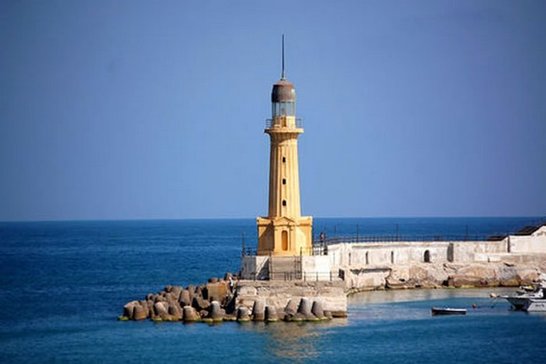 Фаросский маяк в Александрии (Египет – город основан Ал. Македонским)Дата постройки: 279 г. до н.эМаяк, построенный в III веке до н. э. на острове Фарос около египетского города Александрии, одно из 7 чудес света. В 2015 году властями Египта был одобрен проект по строительству маяка заново. Высота: 150 мЖанр: эллинистическое искусство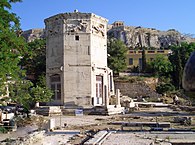 Башня Ветров —в Афинах,.в середине I века до н. э.древнейший метеорологический памятник в Афинах, высотой 12,1 метра и диаметром около 8 метров.Восьмигранная башня построена  астрономом Андроником из Кирр . Грани башни ориентированы по сторонам света. Башня служила солнечными часами.Стиль - Античность. Др. Рим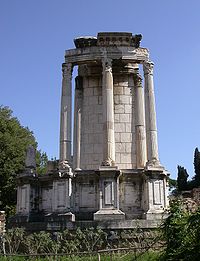 Храм Весты  1 в до нэРим -неподалёку от храма Цезаря на римском форумеХрам Весты  развалины античного храма, посвящённого Весте, римской богине домашнего очага.,. Храм представлял собой круглое строение в форме толоса, окружённое двадцатью коринфскими колоннами. Внутри святилища всегда горел огонь, дым от которого выходил через специальное отверстие в крыше.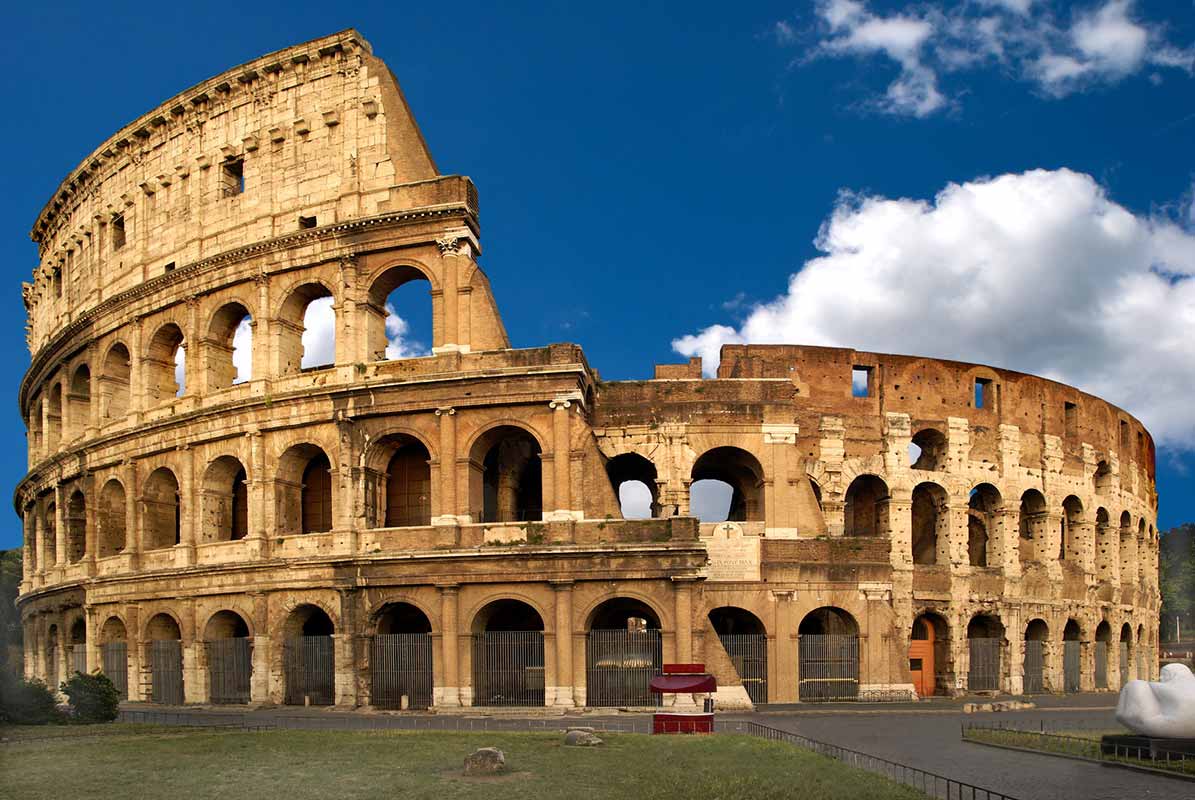 Колизей, амфитеатрРим1 век нашей эрыКолизей (от лат. colosseus — громадный, колоссальный) или амфитеатр Флавиев (лат. Amphitheatrum Flavium) начали строить в 72 году н. э. при императоре Веспасиане, а в 80 году н. э. амфитеатр был освящён императором Титом (Тит Флавий Веспасиан)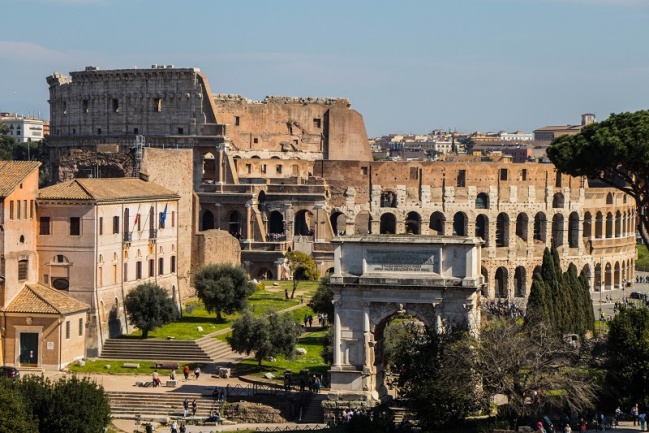 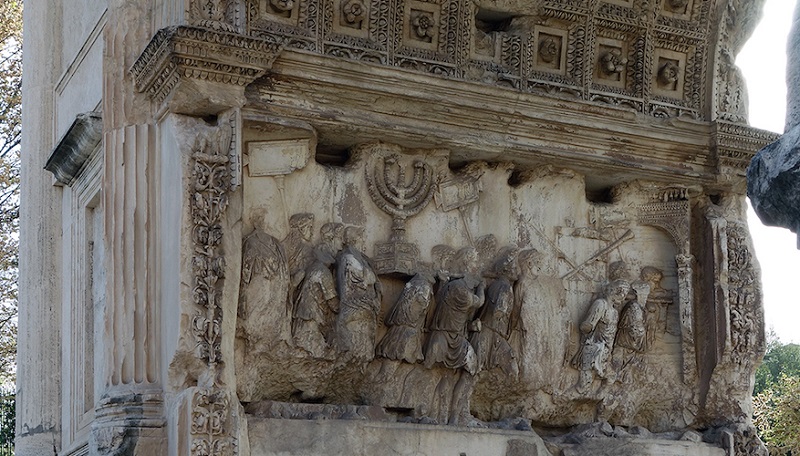 Арка Тита Рим1 в. нэАрка Тита — старейшая из двух оставшихся арок Римского форума. Ее построили в промежутке между 81 и 85 гг. н. э., чтобы ознаменовать захват Иерусалима и победу над евреями.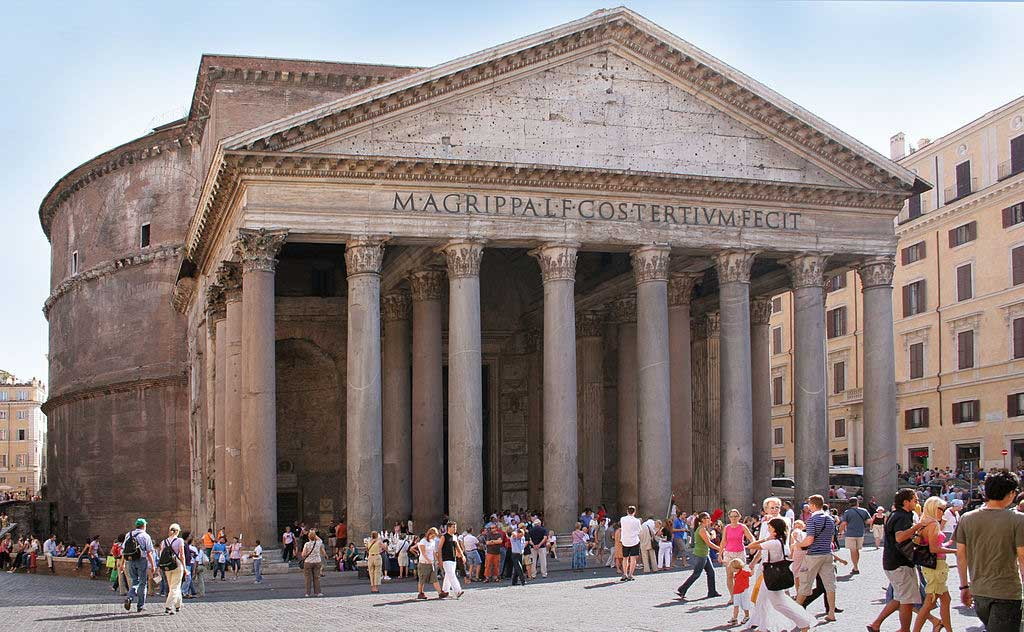 Пантеон – Храм всех богов.Рим2 век нашей эрыХрам  построен по наказу императора Адриана в 126 году н. э.
В Пантеоне похоронено много выдающихся личностей прошлого, среди которых известный живописец  эпохи Возрождения Рафаэль Санти, 

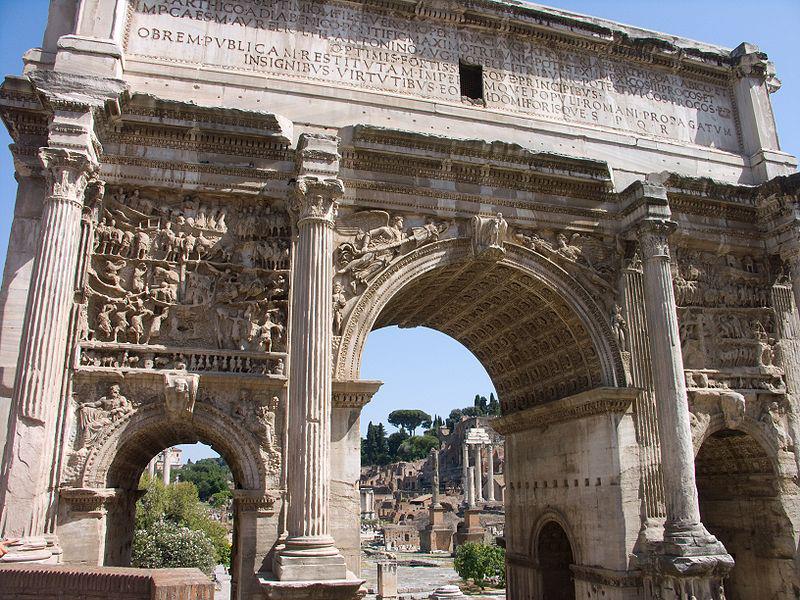 Арка Септимия Севера  203 г, Римский ФорумАрку Септимия Севера возвели в 203 г. в честь римского императора Севера. Это одна из трех оставшихся триумфальных арок Римского форума. Ее построили в честь победы императора Севера в Парфии (ныне частично Иран и Ирак).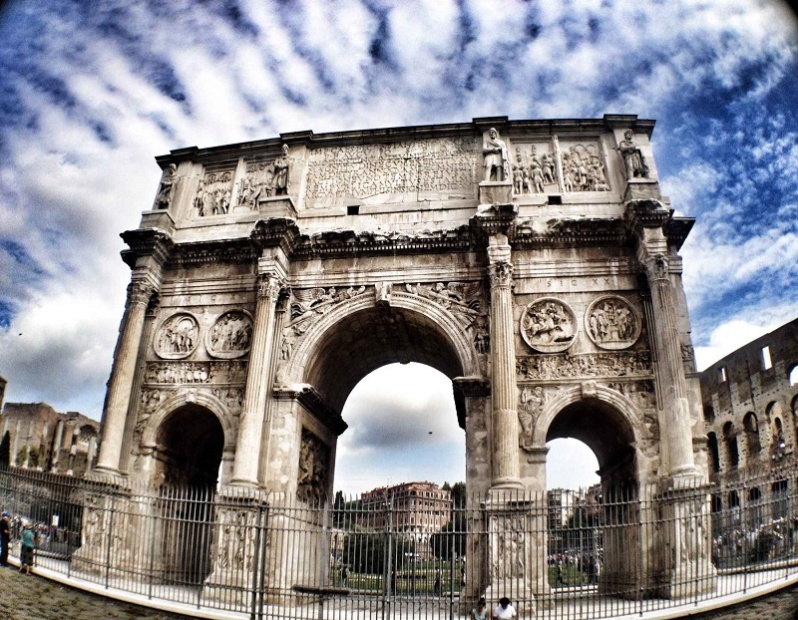 Арка Константина начало IV в.,, РимРядом с Колизеем стоит арка Константина, построенная в начале IV в., чтобы увековечить победу императора над Максентиусом. Она осталась относительно невредимойЕе построили в 315 г. н. э.Стиль – Византийский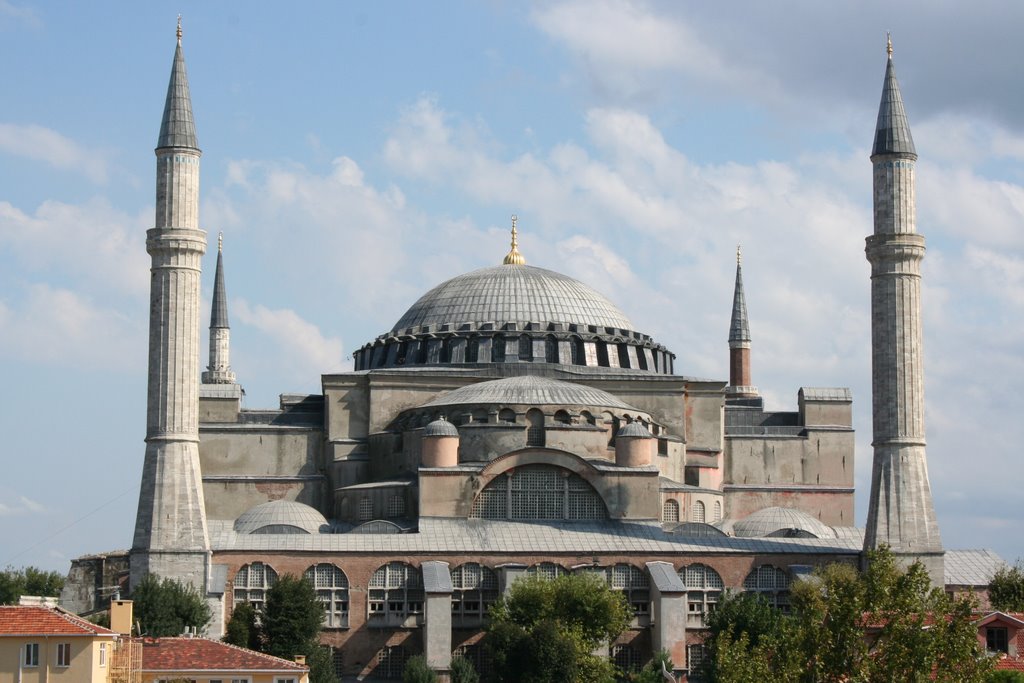 Храм Святой Софии  Турция, Константинополь/Стамбул6 век н.э.532 г.Построен при императоре Юстиниане.   Собор Айя-Софья - Храм Премудрости Божией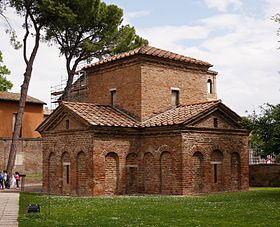 Мавзолей Галлы Плацидии — византийской царицы вторая четверть V в. В РавеннеМавзолей Галлы Плацидии крестовокупольная постройка, раннехристианскаяВнешний вид напоминает крепостное строение, что подчёркивается толстыми стенами и узкими окнами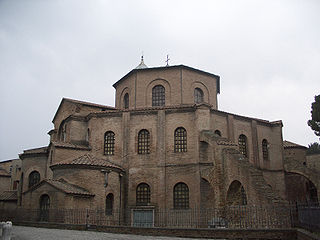 Базилика Сан-Витале , Равенна (Италия)6 век нэ527—548 годыБазилика Сан-Витале  — раннехристианская базилика в Равенне, важнейший памятник византийского искусства в Западной Европев форме восьмиугольного  мартирия византийского типа.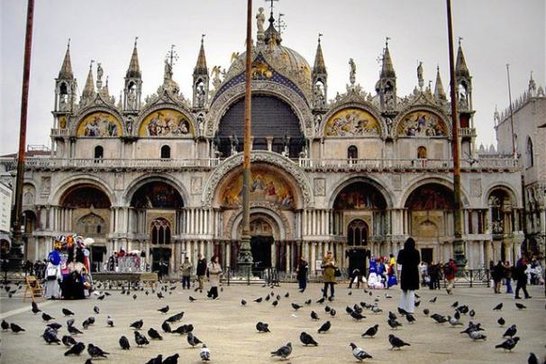 Собор Святого МаркаСобор в ВенецииДата постройки: 828 г.Кафедральный собор Венеции, представляющий собой редкий пример византийской архитектуры в Западной Европе. Располагается на площади Святого Марка,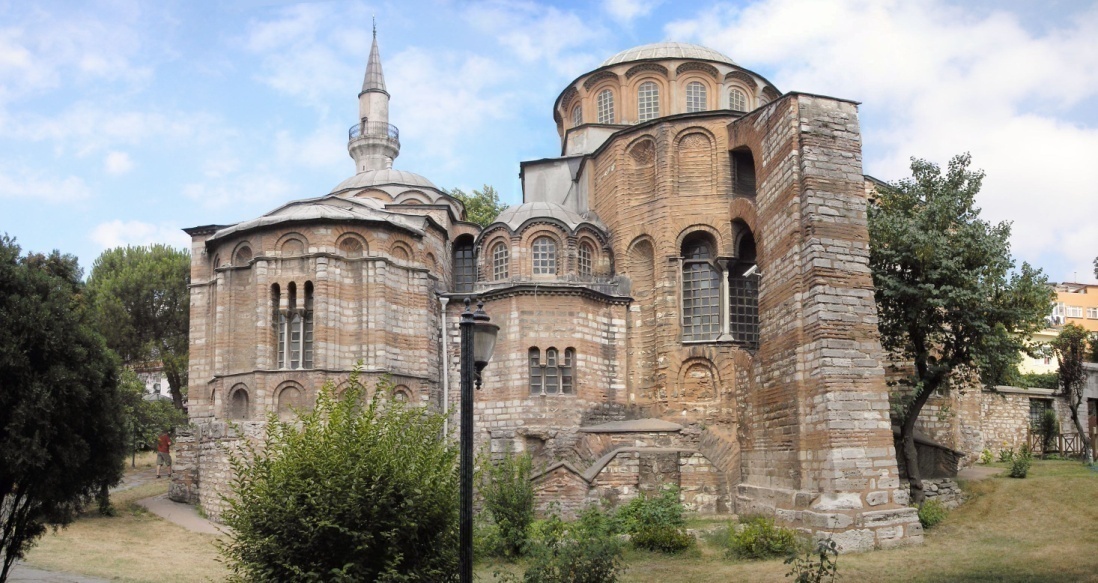 Монастырь Хора
 Стамбул 1077—81 гг.Монастырь Хора Наиболее сохранившая свой первозданный вид византийская церковь в Стамбуле. С 1948 года открыта для туристов как музей Карие, входит в число стамбульских памятников Всемирного наследия. Стиль – Древнерусский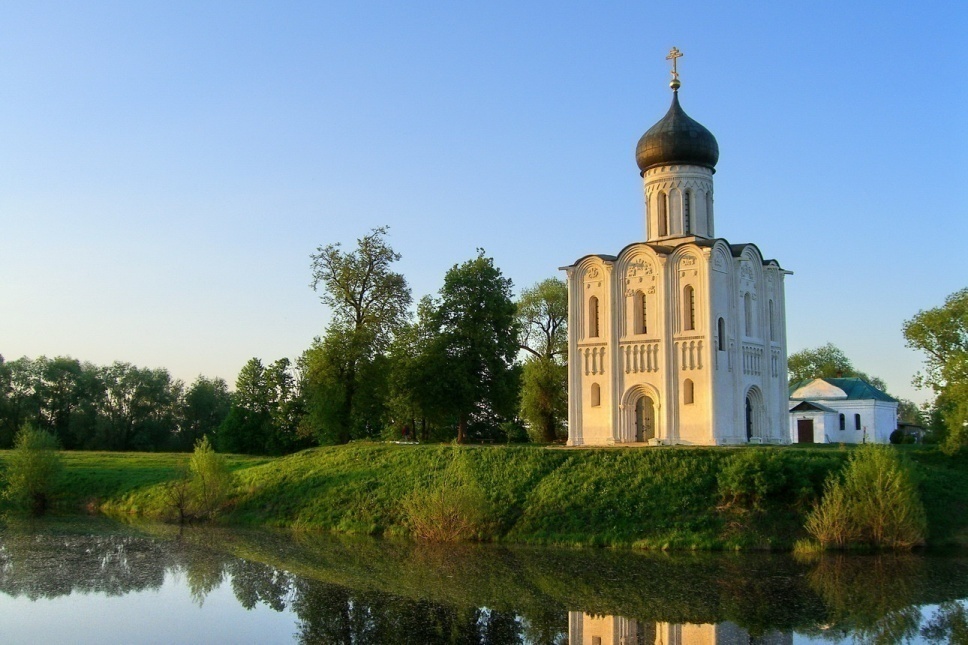 Храм Покрова на НерлиРоссияВладимирская область, с.Боголюбовоначало 12 век  Расцвета Владимиро-Суздальского княжества при Андрее Боголюбском.  Внесен в реестр мировых памятников ЮНЕСКО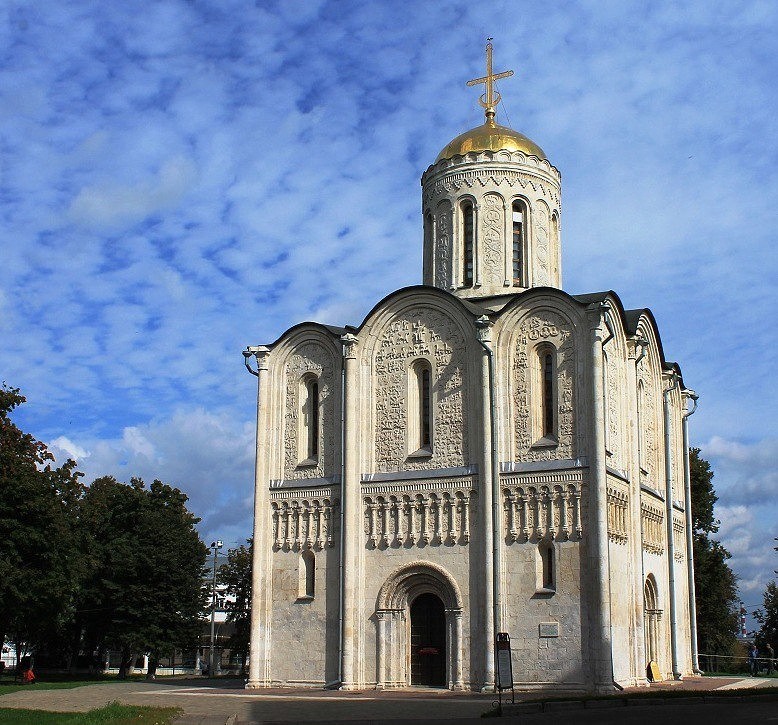 Дмитриевский собор Владимир  Конец 12 векаПостроен великим князем Всеволодом Большое Гнездо  Храм был освящен во имя св. Дмитрия Солунского — небесного покровителя князя Всеволода Юрьевича, при крещении получившего имя Дмитрий.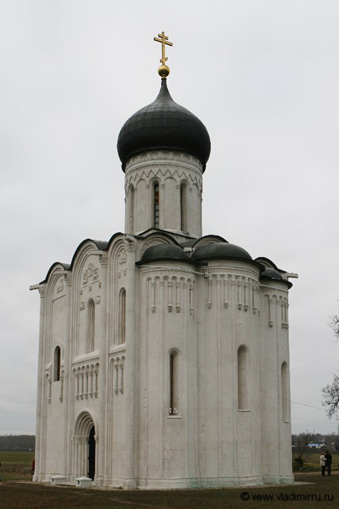 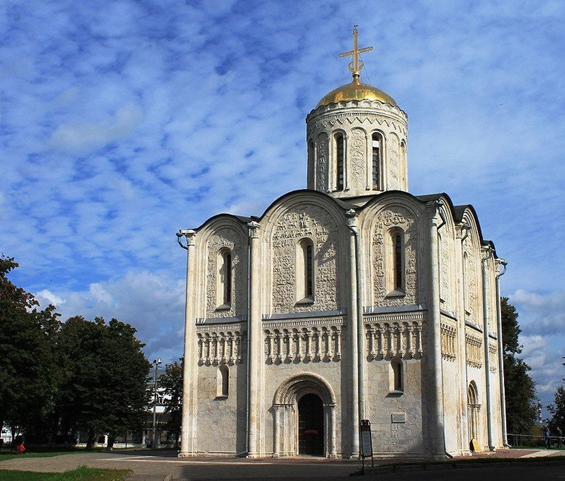 Часто путают!!!Главное отличие – форма купола – Луковичная – Покров на НерлиШлемовидная – Дмитриевский (Дмитровский) соборСтиль – романский.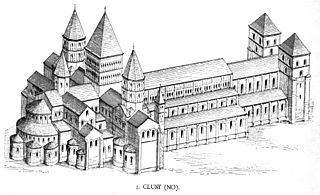 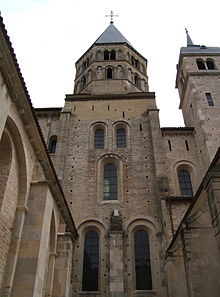 Церковь в Клюни - XI—XIII1088—1220 годыГигантская базилика, оказавшая сильное влияние на романский стиль в архитектуре, была сооружена в XI—XIII веках и явилась третьим по времени сооружения главным храмом аббатства (отсюда и данное ей впоследствии наименование — Клюни III). 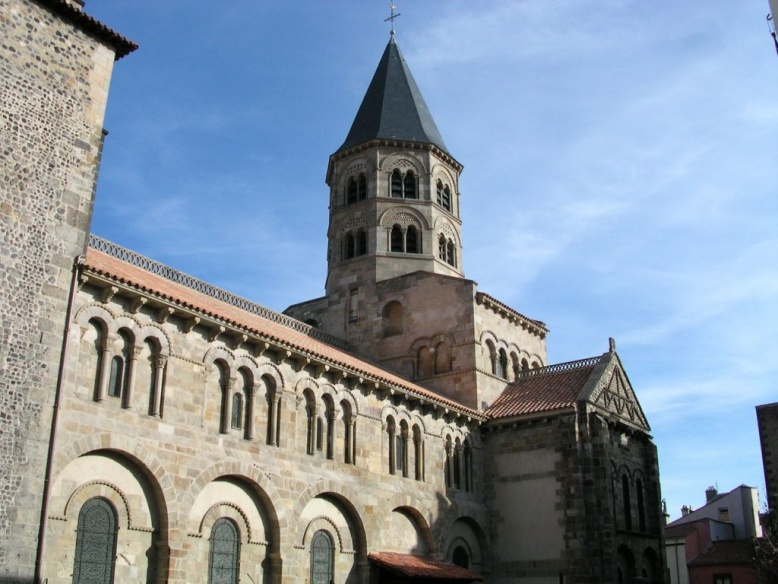 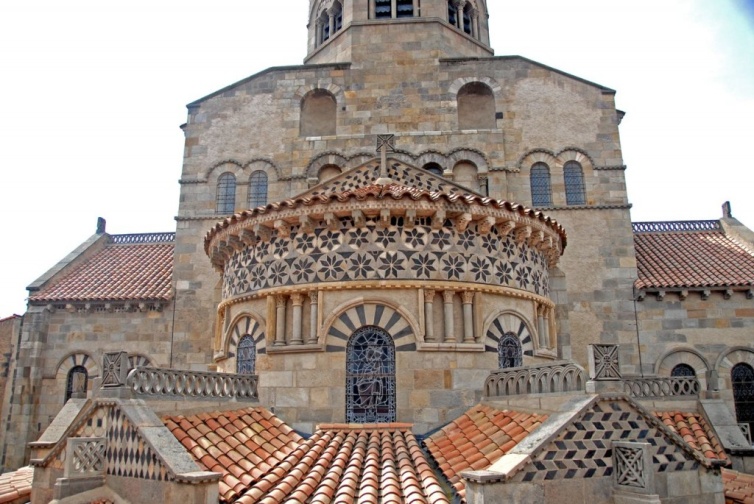 Нотр-Дам-дю-Пор в Клермон-Ферране. Базилика Богоматери  XI-XII векахЗдание, возведённое в романском стиле, имеет в плане правильную форму латинского креста. Над южным порталом сохранился резной тимпан, который был повреждён во время революции, а затем восстановлен.Стиль- Готика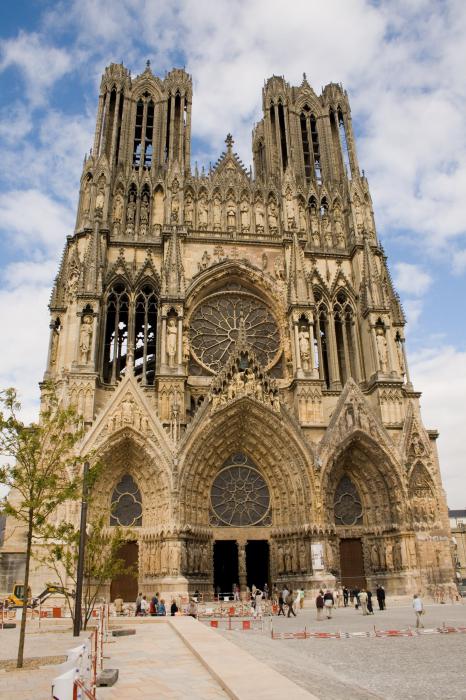 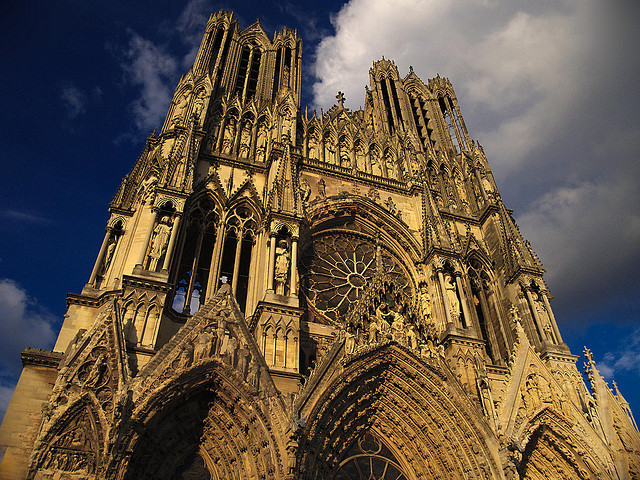 Реймский собор(Cathédrale Notre-Dame de Reims)Франция Строительство завершено к концу 13 века.Католический собор. Образец высокой готики. Включен в Список всемирного наследия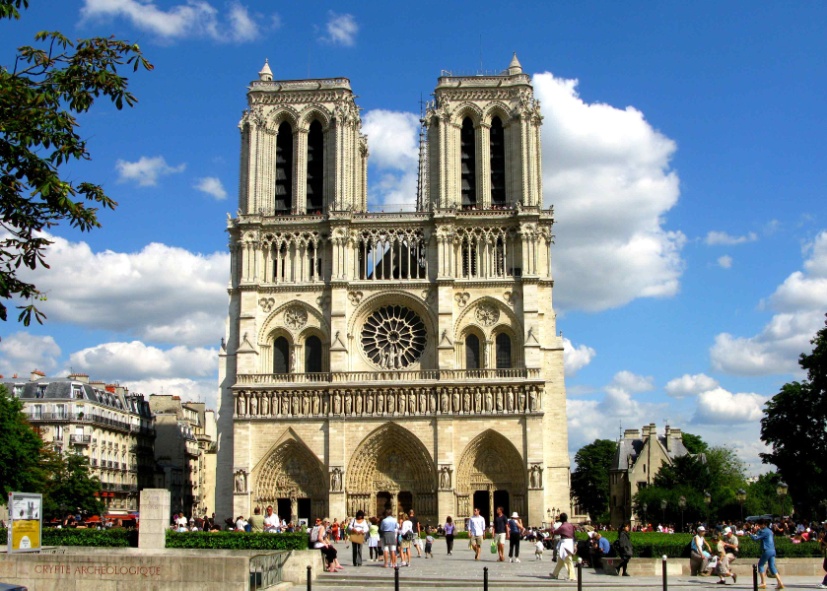 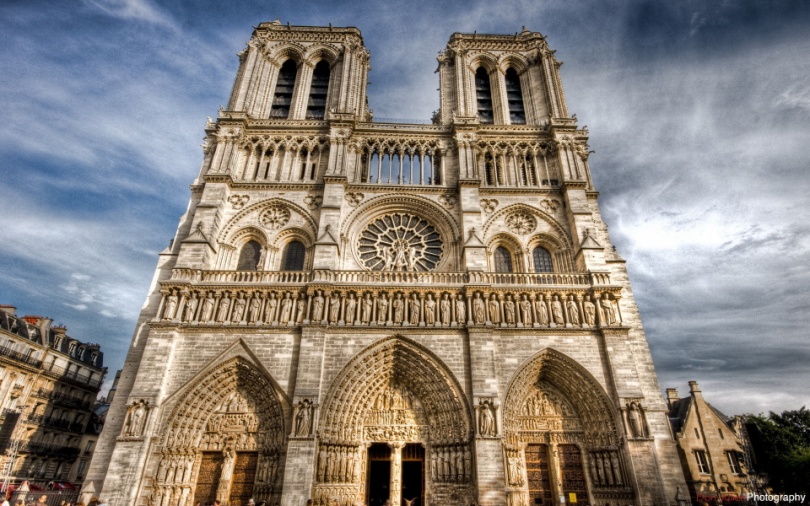 Собор Парижской Богоматери, также парижский собор Нотр-Дам, Нотр-Дам де Пари  (фр. Notre-Dame de Paris)12-14 ввКатолический собор Строительство началось в 1163 году, при Людовике VII. Первый камень в фундамент собора заложил папа Александр III, бывший в Париже в период с 24 марта по 25 апреля 1163 годаСтиль – Восточный, исламская архитектураСтиль – Восточный, исламская архитектураСтиль – Восточный, исламская архитектура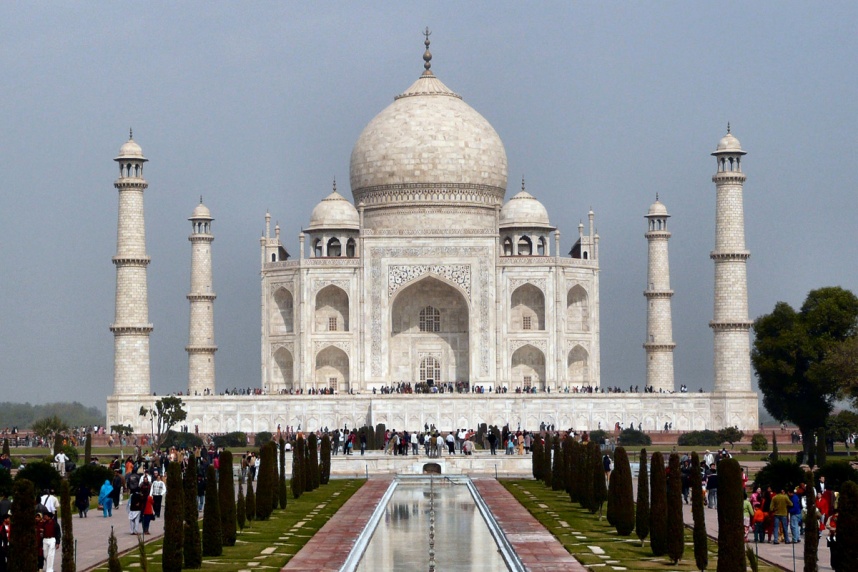 Мавзолей Тадж-МахалИндияг.Агра17 векДинастия МоголовМавзолей Тадж-Махал был заложен в Агре, тогдашней столице индийской империи Великих Моголов, в честь Мумтаз-Махал, умершей от родов любимой жены императора Шах-Джахана (позже здесь был похоронен и сам Шах-Джахан). Строительство продолжалось более 20 лет. 

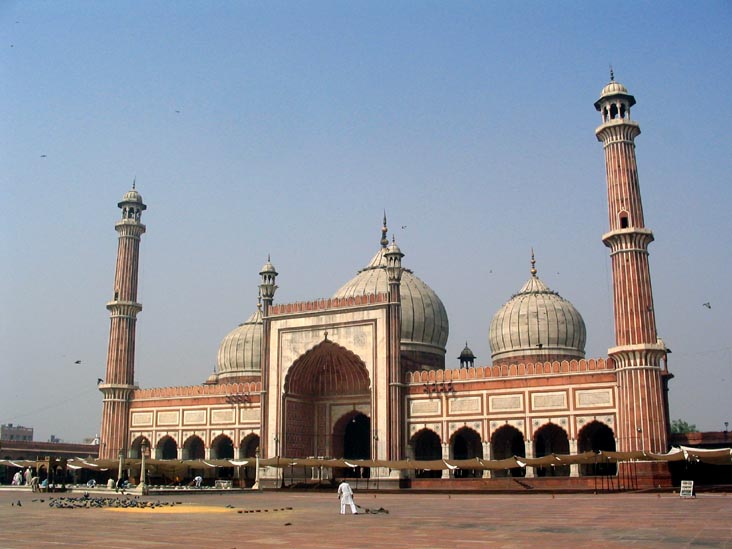 Собо́рная мече́ть, Джами-масджидИндия, Дели. 17 векЗаложена при Шахе Джахане (строителе Тадж Махала), Династия МоголовСтиль – Возрождение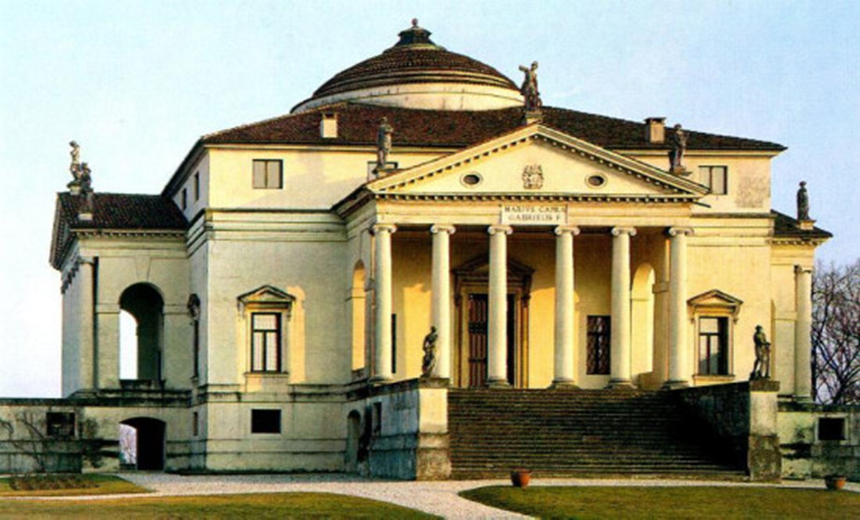 Вилла Ротонда, Андреа ПалладиоАндреа Палладио – основоположник классицизмаИталия 1567—1605 годыВилла Альмерико Капра Ла-Ротонда (итал. Villa Almerico Capra La Rotonda) — загородный дом, или вилла, построенная по проекту архитектора Андреа Палладио на вершине холма недалеко от города Виченца (север Италии). Выдающийся памятник архитектуры позднего итальянского Возрождения.Архитекторы –Андреа Палладио и Скамоцци, ВинченцоСтиль – барокко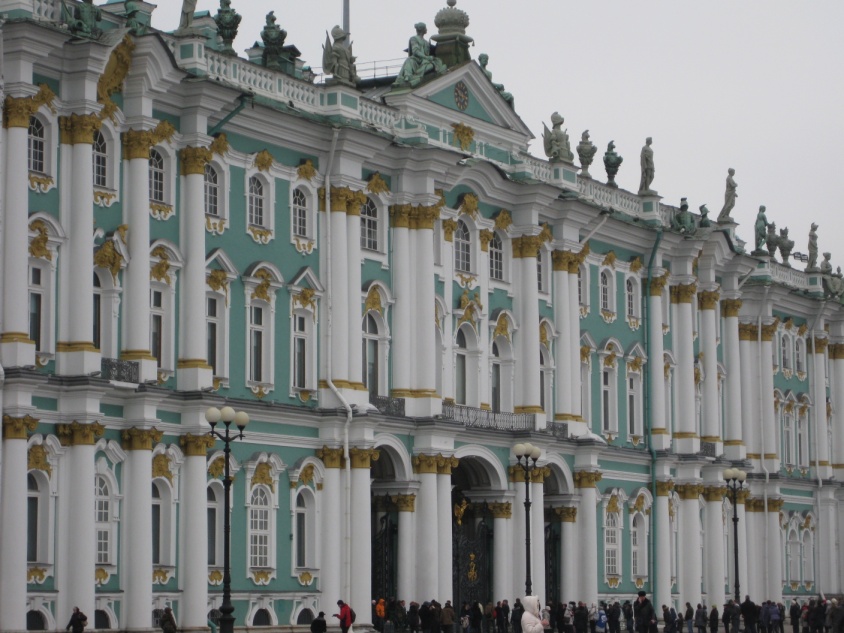 Зимний дворецБ.Ф.РастреллиРоссияСанкт-Петербург18 век1754—1762Елизаветинское бароккоГлавный  императорский дворец России,  Здание дворца (пятое) построено русским архитектором итальянского происхождения Бартоломео Франческо Растрелли в стиле пышного елизаветинского барокко. Растрелли следовал своему уникальному индивидуальному стилю, совмещающему элементы итальянского барокко, западноевропейского классицизма, орнаментику модного в елизаветинское время рококо и традиции древнерусского зодчества с элементами французского рококо в интерьерах.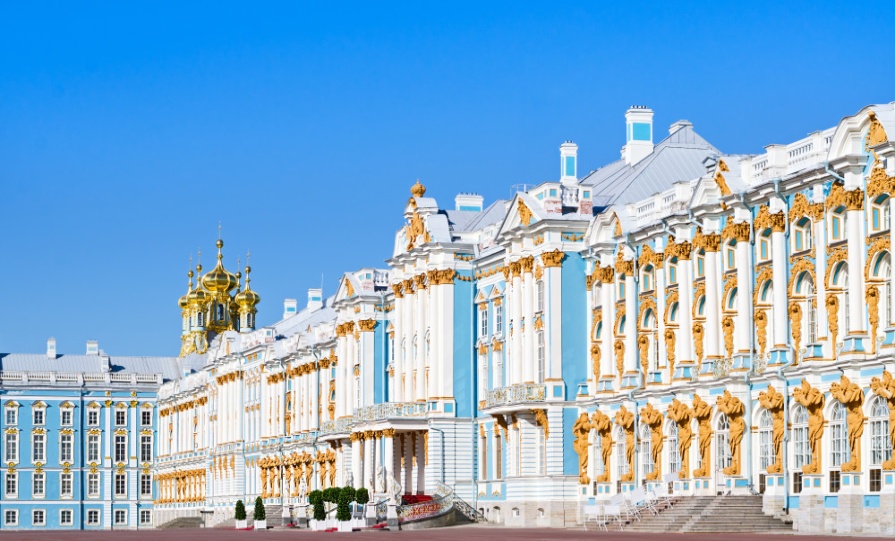 Большой Екатерининский дворецБ.Ф.РастреллиЕлизаветинское барокко1743 – 1756Пушкин(Царское Село)18 векБывший императорский дворец, официальная летняя резиденция трёх российских правительниц — Екатерины I, Елизаветы Петровны и Екатерины II.Здание заложено в 1717 году по приказу   Екатерины I, перестраивалось - 1743 - Елизавета Петровна – расширить и благоустроить -  архитектор Савва Чевакинский1752- Бартоломео Франческо Растрелли перестроил - современный дворец, выполненный в стиле Русское барокко. Более 100 килограммов золота ушло на позолоту изощрённой отделки нового фасада и многочисленных статуй на кровле.Стиль – классицизм, ампир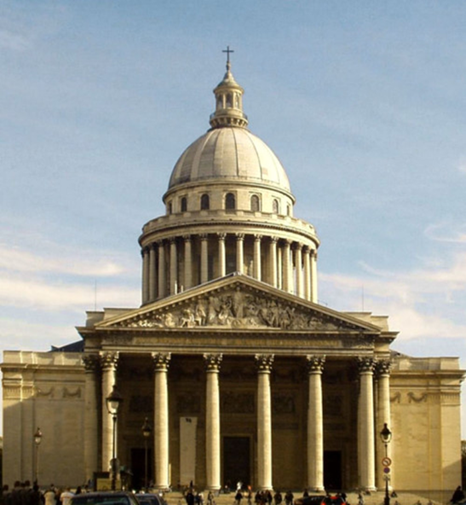 Храм Святой Женевьевы в Париже (Пантеон) Жак Жермен Суффло18 векФранцияНачало классицизма во Франции – храм Святой Женевьевы в Париже, спроектированной французским архитектором-самоучкой Жаком Жерменом Суффло в 1756 году, позднее получившей название Пантеона.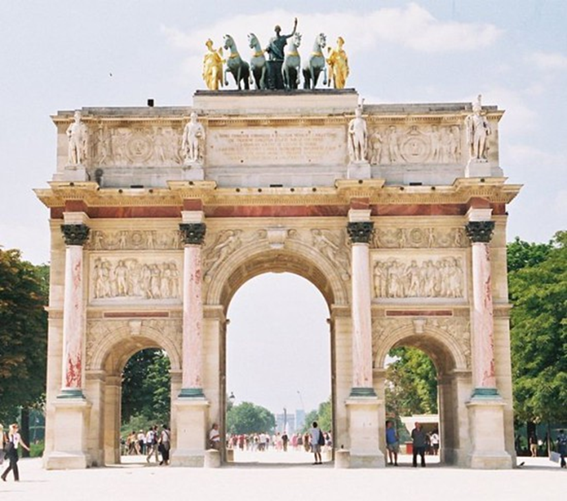 Триумфальная арка в честь победы Наполеона в битве под АустерлицемШарль Персье и Пьер ФонтэнНеоклассицизм/ Ампир Париж1808 гПлощад Каррузель перед дворцом Тюильри - по приказу Наполеона для увековечивания его побед в 1806—1808 годах.  Вдохновляли формы древней арки Константина в Риме. Сооружение высотой 19 метров увенчала квадрига святого Марка, вывезенная из Венеции. После падения Наполеона и возврата квадриги в Венецию её заменили скульптурной композицией, аллегорически представляющей триумф Бурбонов (скульпторы Франсуа-Фредерик Лемо, Франсуа Жозеф Бозио).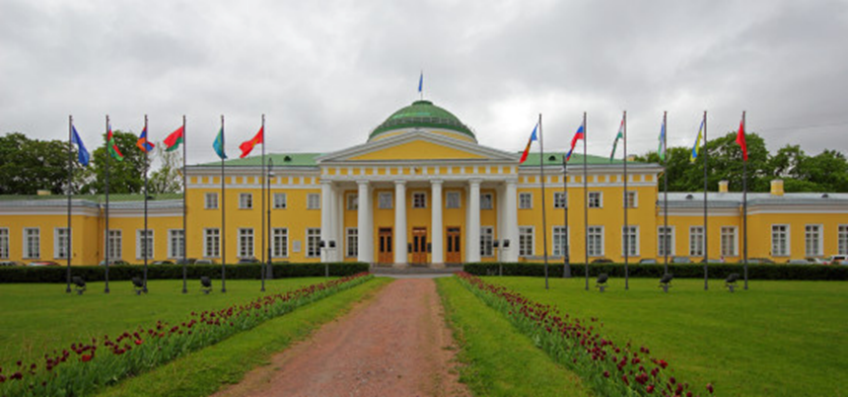 Таврический дворецИван СтаровРусский классицизмРоссия, С-Петербург1783—1789 годыСтроитель	и архитектор И. Е. СтаровОснователь	Г. А. Потёмкинпетербургская резиденция князя Григория Потёмкина-Таврического. В 1906—1910 годах интерьеры здания изменили в связи с размещением в нём Государственной думы (архитектор П. И. Шестов).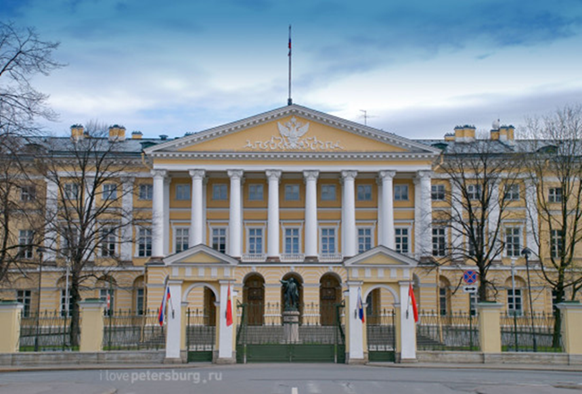 Смольный институтДжакомо КваренгиРоссия, С-Петербург1806—1808 годыКлассицизм Автор проекта и архитектор	Джакомо КваренгиСмольный институт благородных девиц. Известно  ключевой ролью в событиях Октябрьской революции 1917 года. Сегодня является памятником истории и архитектуры классицизма, а также музеем и резиденцией губернатора Санкт-Петербурга.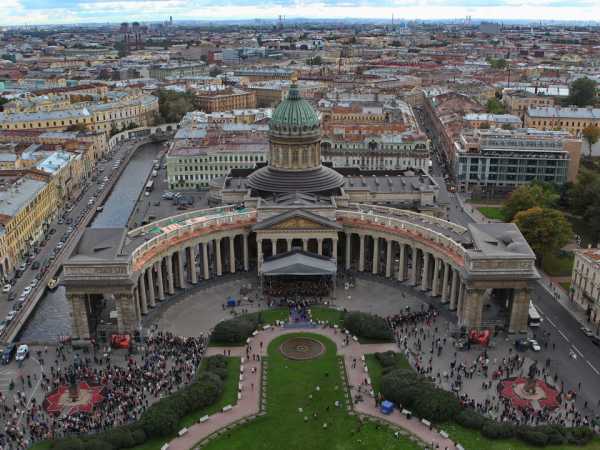 Казанский соборА. Н.ВоронихинАмпир1801-1811 годыРоссия, С-ПетербургЗдание возводилось по проекту собора Святого Петра в Риме с куполом Микеланджело и колоннадой Бернини.Архитектор	А. Н. ВоронихинИ. Ф. КолодинПостроен для хранения чтимого списка чудотворной иконы Божией Матери Казанской. После Отечественной войны 1812 - памятник русской воинской славы. 1813 - похоронен полководец М.И.Кутузов и помещены ключи от взятых городов и другие военные трофеи.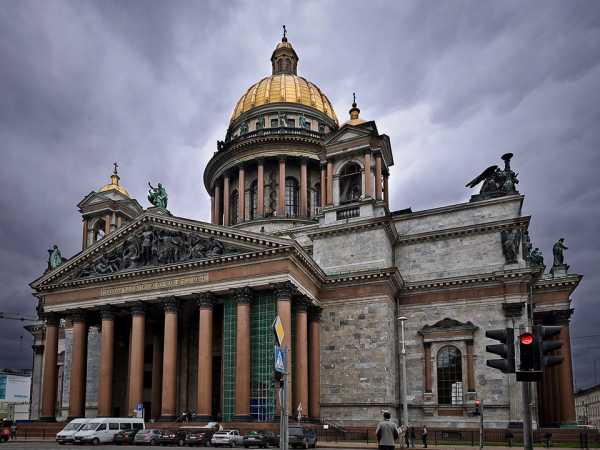 Исаакиевский кафедральный соборОгюст МонферранРоссия, С-ПетербургАмпир19 век(1818-1858)Император Александр I  пригласил из Франции архитектора Огюста Монферрана (впоследствии - один из основоположников русского ампира в России).Одно  из величайших в мире купольных сооружений, уступающее по размерам только соборам св. Петра в Риме, св. Павла в Лондоне и Санта Мария дель Фиоре во Флоренции. Высота Исаакиевского собора 101,5 м; длина 111,2 м; ширина 97,6 мСтиль - эклектика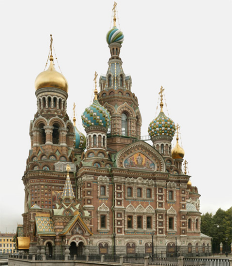 Храм Спаса-на-Крови или храм Воскресения Христова  Русский стиль/новорусскийЭклектика в России - историзмархитектор А.А. Парланд 1907г. С-Петербург. Возведен на месте покушения на царя - на том месте, где в 1881 году народовольцами был убит император Александр II.По своим архитектурным особенностям храм Спаса на крови напоминает черты, характерные для русских храмов Москвы, Ярославля, а в частности, храма Василия Блаженного на Красной площади в столице. Стиль – модерн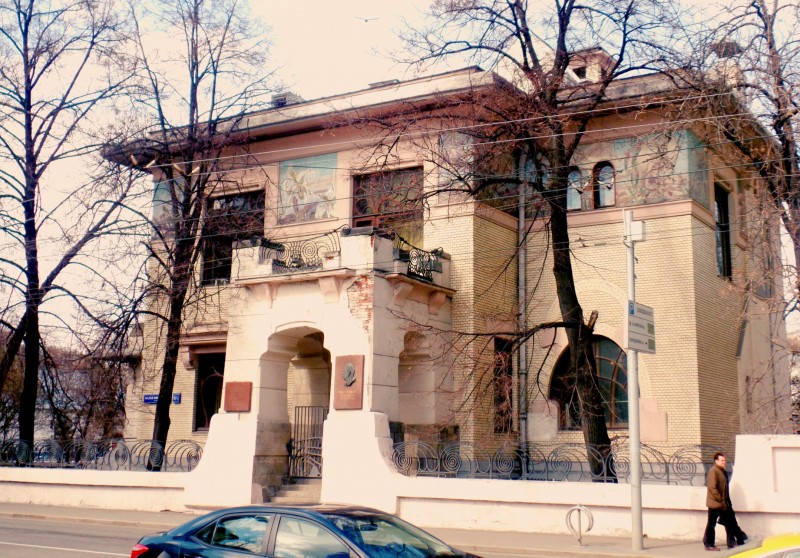 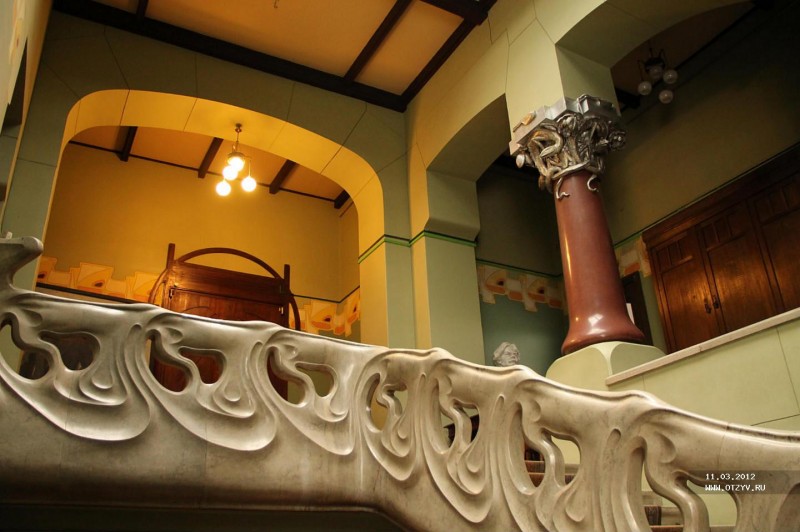 Особняк  РябушинскогоФ.О.ШехтельРоссия,Москва1900-1903 Федора Осиповича Шехтеля – главный представитель модерна в России. Особняк Рябушинского - классический образец модерна. Каждый фасад отличается своим неповторимым обликом. Разноуровневые окна двухэтажного здания создают эффект многоэтажности. По законам стиля, пространство развивается изнутри наружу: планировка интерьеров обуславливает асимметрию внешних стен здания. Здесь преобладают массивный кубический объем, контраст изгибов и строгих линий. Фриз здания облицован глазурованным кирпичом и мозаикой. Оплывшие формы наружных порталов и крылец вместе с узорами оконных рам и ограды предвещают плавность форм внутреннего пространства.Интерьеры дома спланированы рационально, внутреннее пространство используется с экономией и расширяется при помощи витражей. Композиция помещений группируется вокруг парадной 12-метровой лестницы-волны.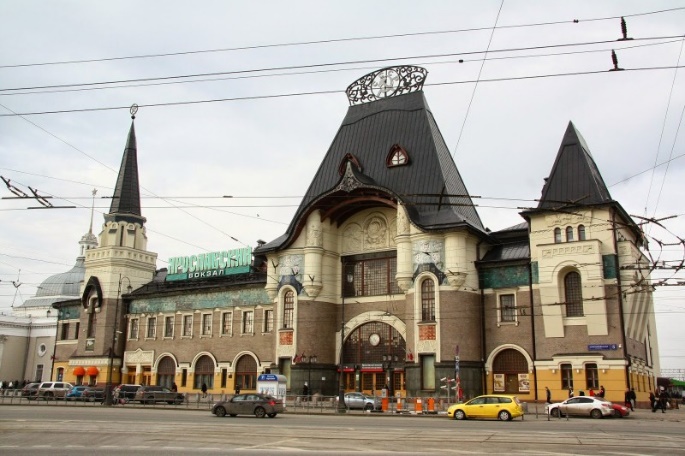 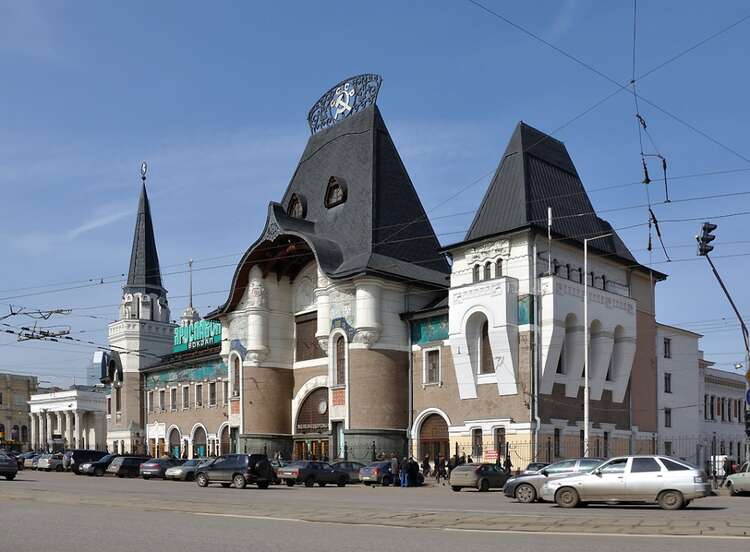 Здание  Ярославского вокзалаФ.О.Шехтель1880 - 1882Россия,МоскваФ.О.Шехтель совместил элементы древнерусского зодчества с декором в стиле модерн. Схожесть  с теремом - соединения разных архитектурных объёмов- с разных точек обзора - уникальные образы строения - Часто у учеников сложности с определением здания с разных ракурсов.При возведении нового здания Шехтель частично использовал старое строение, фасады сохранили отдельные элементы творения архитектора Романа Кузьмина (1860).Стиль – конструктивизм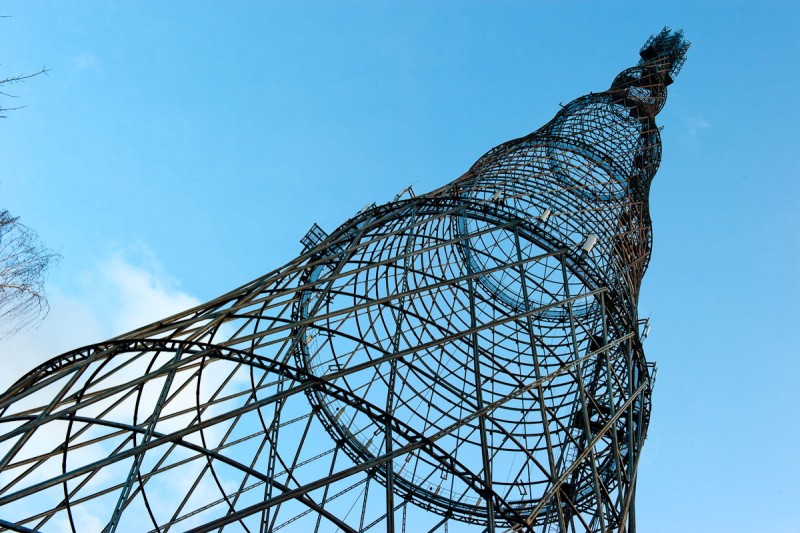 Шуховская башня на Шаболовке.Россия, Москва.Шухов В.Г.1919—1922Металлическая  радио- и телебашня, памятник архитектуры советского рационализма - по проекту архитектора и изобретателя Владимира ШуховаПосле революции художники русского авангарда, в частности, архитекторы, провозглашают новое искусство для нового времени. В этот период создаются экспериментальные проекты, в частности, Шуховская башня 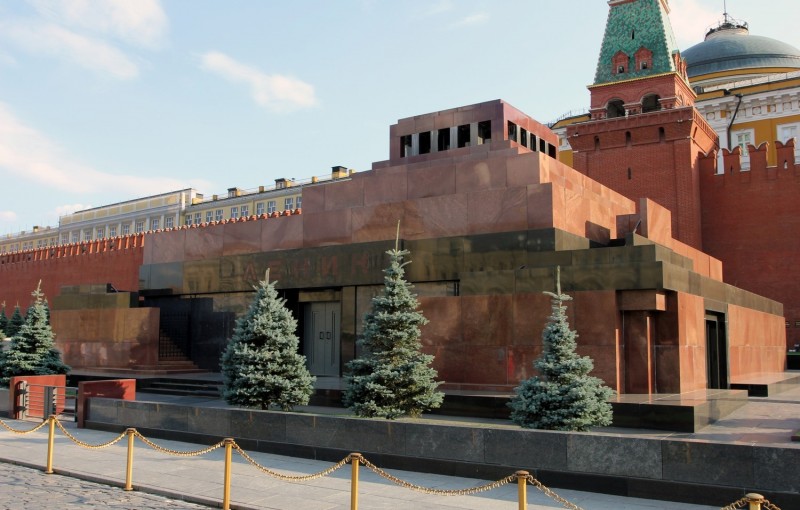 Мавзолей Ленина на Красной площадиАлексей ВикторовичЩусев1924- 1930Стиль: конструктивизм.Здание возведено из железобетона, облицовано гранитом и лабрадоритом. Это постройка объединила в себе черты конструктивизма и ар-деко, сменившего и модерн, и конструктивизм.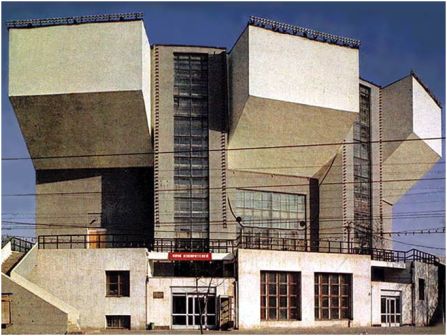 Дом культуры им. И.В. РусаковаК.Мельников1928 гМосква, РоссияСтиль: конструктивизм. Строение похоже на шестеренку с тремя выступающими частями на фасадной стороне – это балконы, примыкающие к зрительному залу. В авторской планировке внутри были обустроены пять залов, которые объединялись в один большой с помощью передвижных перегородок.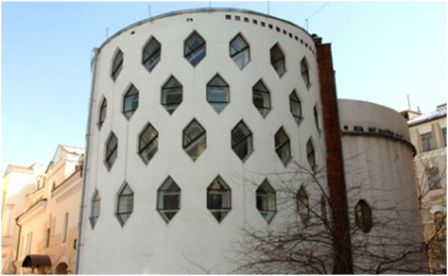 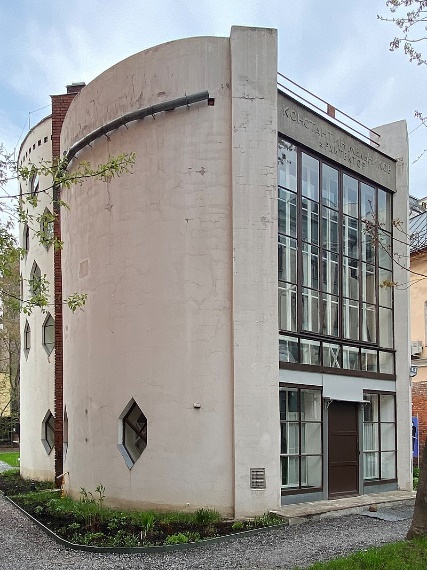 Дом Мельникова в Москве.К.С.МельниковМосква, Россия1927-1929. Стиль: конструктивизм.Дом-мастерская архитектора Константина Степановича Мельникова — одноквартирный жилой дом, памятник архитектуры советского авангарда, построен по проекту Мельникова. Является вершиной творчества архитектора и отличается новаторскими конструктивными особенностями, оригинальным художественным образом и объёмно-пространственной композицией, продуманной функциональной планировкой. Объёмная композиция дома представляет собой два разновысоких вертикальных цилиндра одинакового диаметра, врезанных друг в друга на треть радиуса, образуя тем самым необычную форму плана в виде цифры «8», ориентированную по направлению «север — юг». Более низкий цилиндр со срезанной по вертикали южной частью завершён плоской крышей с открытой террасой. Возвышающийся над ним задний цилиндр имеет покатую кровлю, понижающуюся от центра здания к его северной части.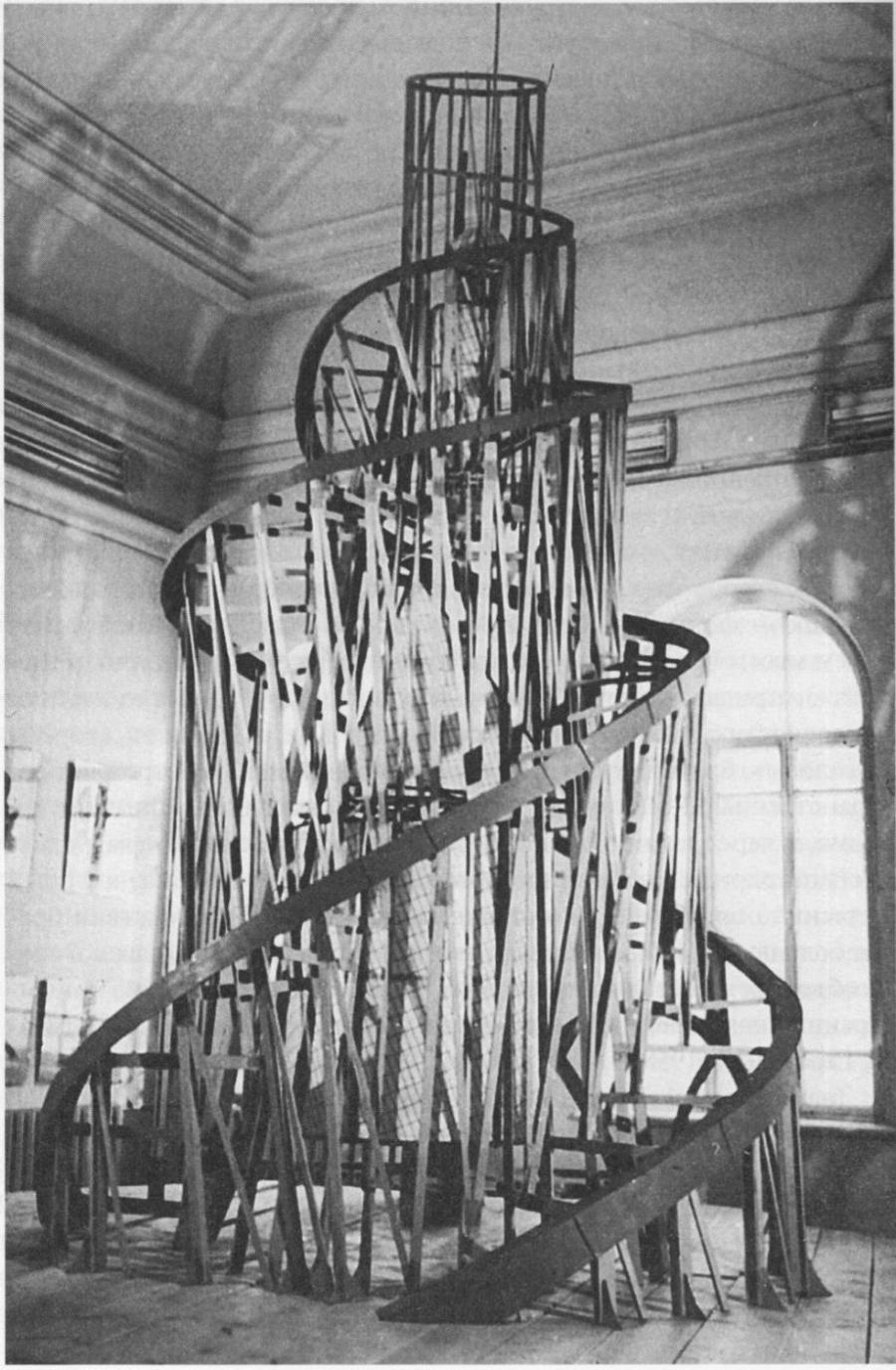 Памятник Третьему ИнтернационалуВ.ТатлинЗнаменитым, но так и не воплощенным стал проект памятника Третьему Интернационалу – его архитектор Владимир Татлин предлагал построить башню высотой 400 метров, состоящую из наклонных металлических спиралей и балок, а внутри композиции размещались подвешенные вращающиеся помещения в форме стеклянных куба, пирамиды и цилиндра.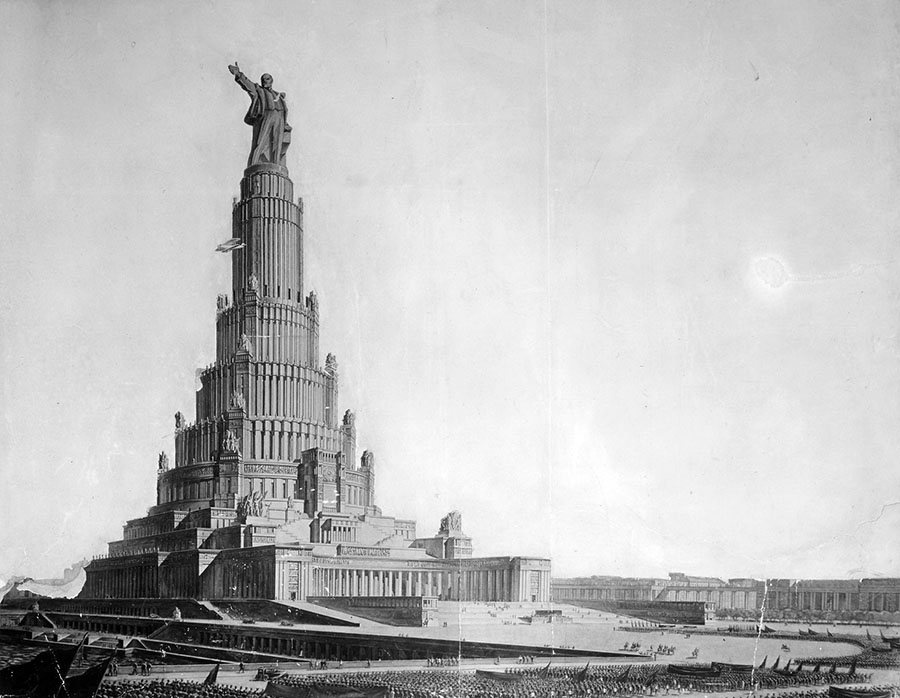 Дворец СоветовБорис ИофанДворец Советов вместе со стометровой статуей Ленина должен был иметь высоту в 415 метров.В 1931 году ради строительства этого здания был взорван храм Христа Спасителя и начались подготовительные работы. Начавшаяся война помешала осуществлению грандиозной стройки, стальные элементы были демонтированы и использованы при строительстве оборонительных конструкций. После войны предпринимались попытки "реанимировать" проект, даже был выбран новый участок для строительства. Но в результате в фундаменте так и непостроенного Дворца было принято решение разместить самый большой в мире открытый бассейн "Москва", который в 90-е был закрыт и на свое первоначальное место вернулся храм.Стиль – Современное искусствоСтиль – Современное искусствоСтиль – Современное искусство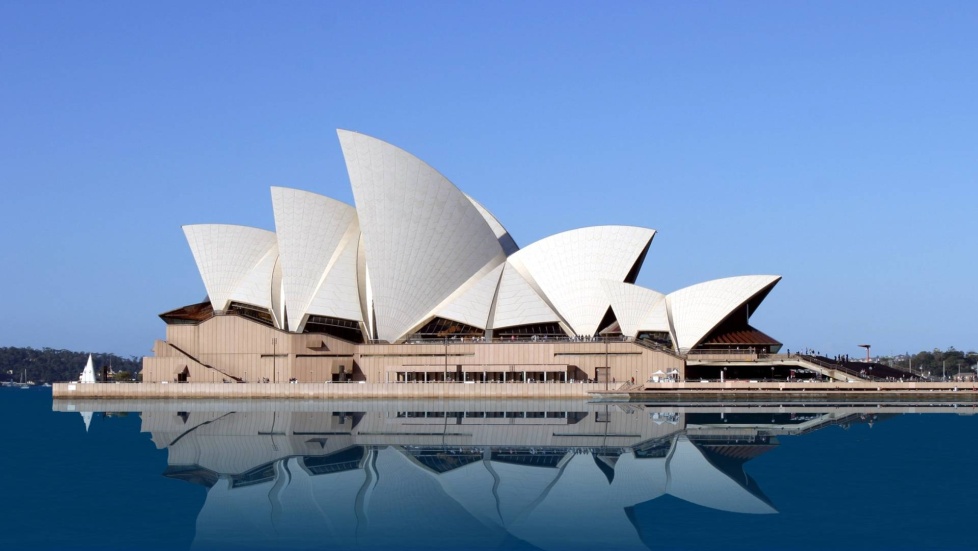 Оперный театрАрхитектор  Йорн УтсонэкспрессионизмАвстралия Сидней20 век 1959 - 1973Концертный комплекс-  многопарусный корабль на водной глади, окружавшей мыс.Проект  вдохновлён парусами яхт, что стояли в сиднейском порту. Занимает площадь размером в 1,8 гектара, а используемая в целом территория - 2,2 гектара. По внешнему виду напоминает полуостров -  с трёх сторон окружено водой. Построено на нескольких искусственных платформах. 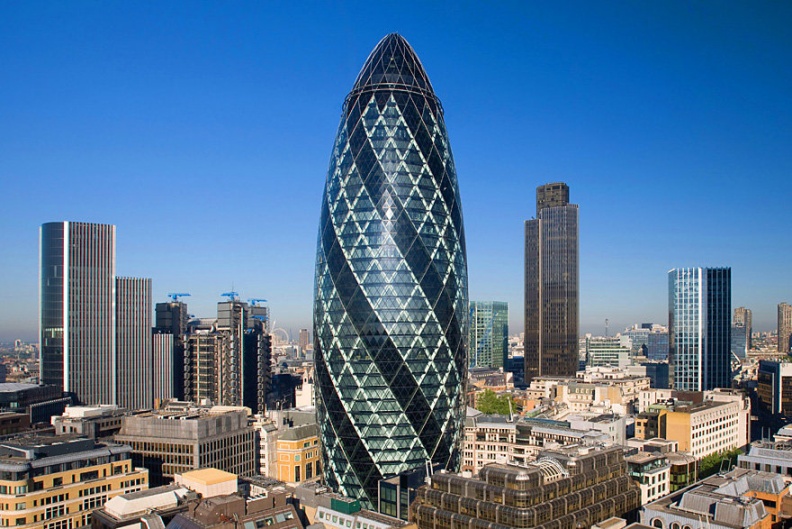 Башня Мэри-Экс, 30 или Сент-Мэри Экс 30 (англ.30 St Mary Axe)Лондон.21 век2001 – 2004Проект Нормана Фостера.Стиль - био-тек.40-этажный  небоскрёб - 180 м – конструкция- в виде сетчатой оболочки . Жители за зеленоватый оттенок стекла и характерную форму называют его «огурец», «корнишон» (англ. The Gherkin).Небоскрёб не имеет углов, что не позволяет ветровым потокам стекать вниз.Диаметр здания у основания составляет 49 метров, затем здание плавно расширяется, достигая максимального диаметра в 57 метров на уровне 17 этажа. Далее конструкция сужается, достигая минимального диаметра в 25 метров[2].Здание практически полностью стеклянное, его верхушка закрыта прозрачным куполом.